交通路线一、北京会议中心路线示意图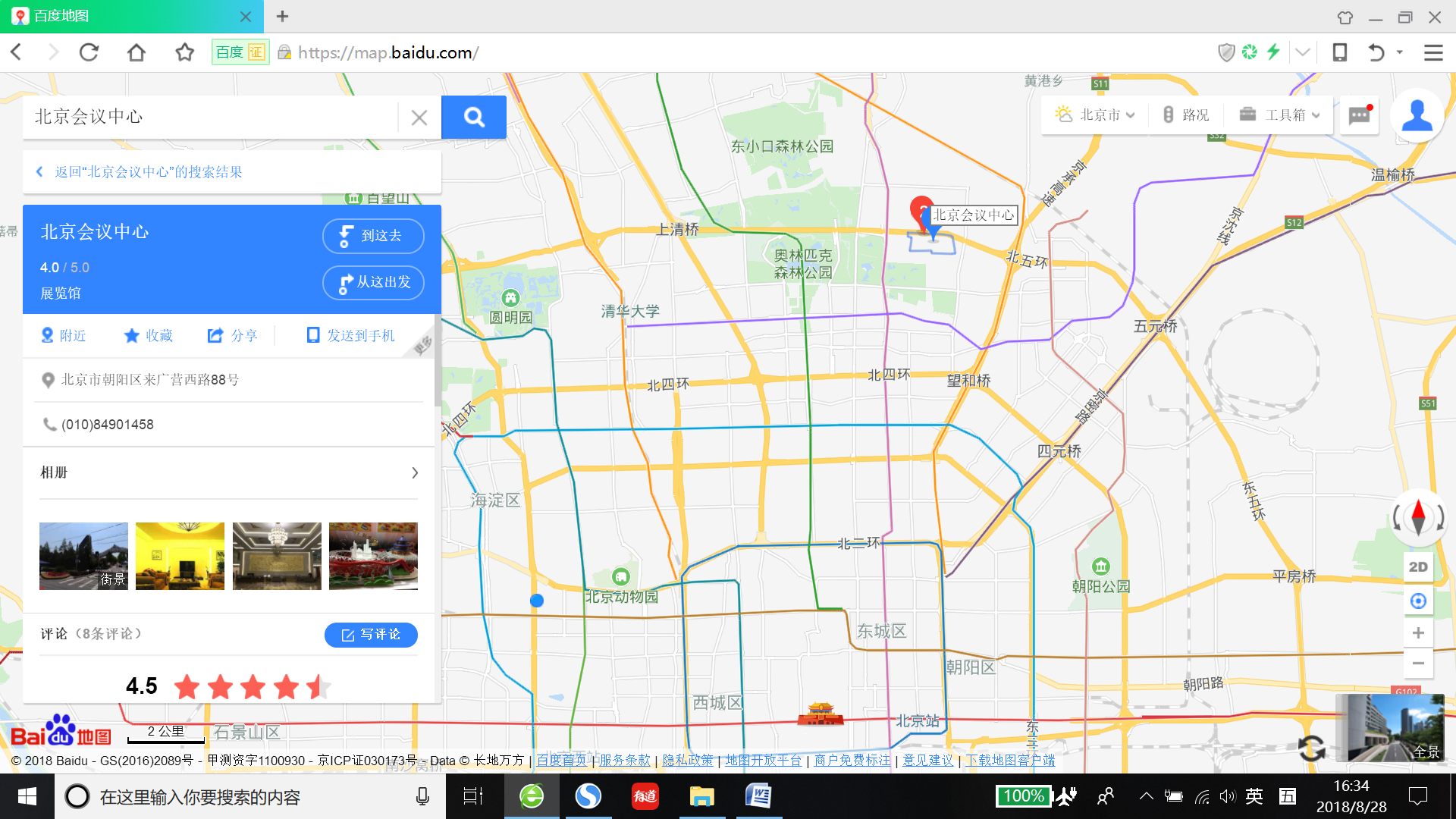 北京会议中心地点：北京朝阳区来广营西路88号，位于北五环南侧，距地铁五号线北苑路东约1.8公里。会议中心咨询电话：（010）84901668。二、周边酒店以下酒店住宿信息仅供参考，请自行联络预订：（一）北京会议中心，餐费100元/餐，标间660元/间,电话:（010）84901668。
（二）锦江之星（朝阳区红军营村北苑小街8号3号楼），距主会场0.75公里，标间332元/间（无早），电话:（010）84913688。（三）格林豪泰北京朝阳北苑北京会议中心快捷酒店（朝阳区北苑中街8号，近红军营东路），距主会场0.81公里，标间307元/间（无早），电话:(010)64528383。